                                                                                                       УД.02ПРОГРАММА УЧЕБНОЙ ДИСЦИПЛИНЫ                УД.02 РУССКИЙ ЯЗЫК И КУЛЬТУРА РЕЧИ2019 г.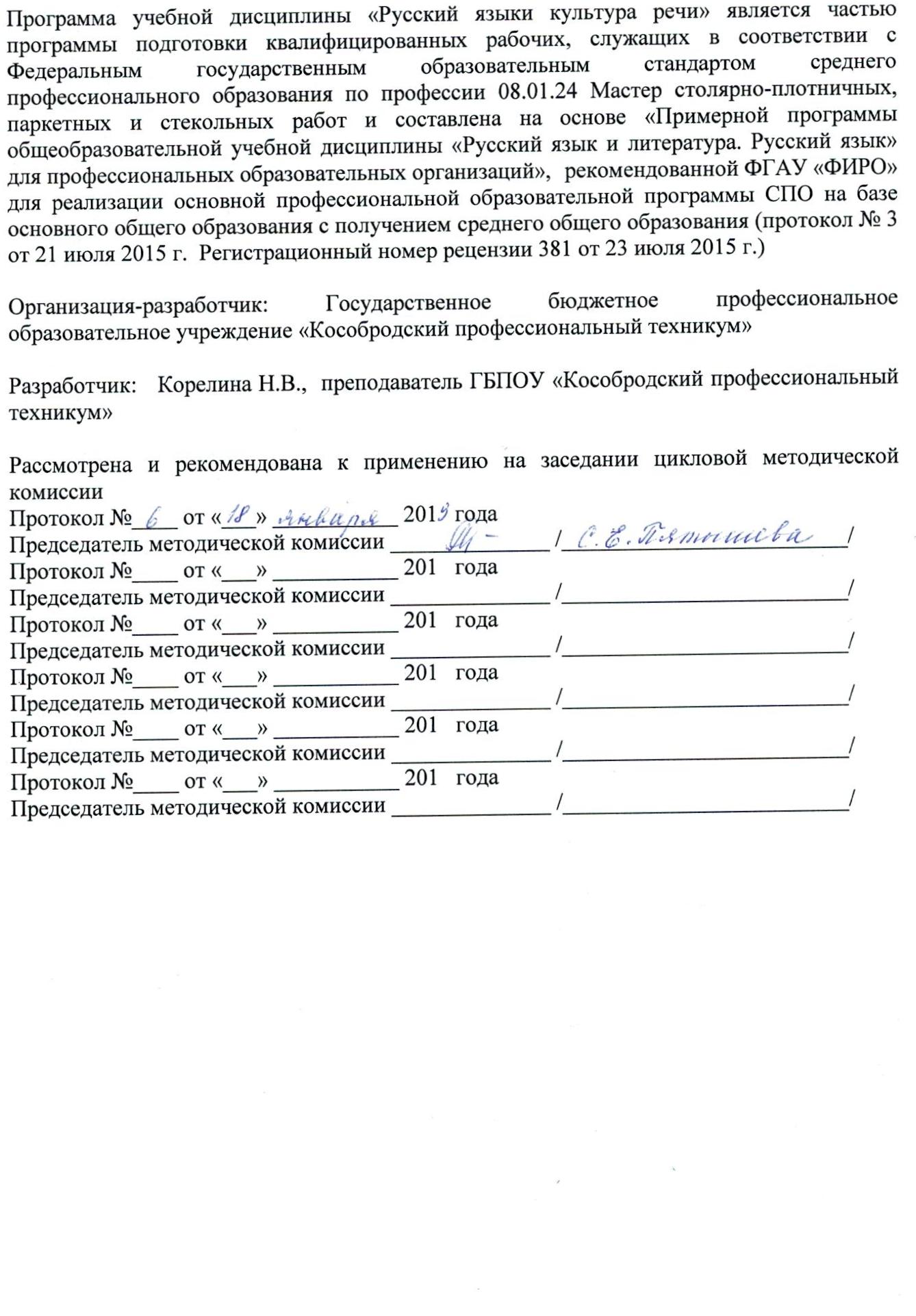 СОДЕРЖАНИЕ1. ПАСПОРТ ПРОГРАММЫ УЧЕБНОЙ ДИСЦИПЛИНЫ «Русский язык и культура речи» Область применения программы Программа учебной дисциплины «Русский язык и культура речи» предназначена для изучения русского языка и культуры речи в профессиональных образовательных организациях, реализующих образовательную программу среднего общего образования в пределах освоения основной профессиональной образовательной программы при подготовке квалифицированных рабочих, служащих.1.2 Место учебной дисциплины в структуре основной профессиональной образовательной программы: «Русский язык и культура речи» является дополнительной учебной дисциплиной общеобразовательного цикла.1.3 Цели и задачи учебной дисциплины – требования к результатам освоения учебной дисциплины: В результате освоения учебной дисциплины студент должен уметь: - различать элементы нормированной и ненормированной речи; - пользоваться различными словарями русского языка; - определять лексическое значение слова; - определять способ словообразования, производить словообразовательный анализ; - различать части речи в устной и письменной речи; - различать простые и сложные предложения; - редактировать собственные тексты и тексты других авторов; - пользоваться правилами правописания; - различать смысловые типы текста; - создавать тексты различных смысловых типов; - различать тексты по их принадлежности к стилям; - создавать тексты разных стилей в жанрах, соответствующих требованиям профессиональной подготовки студентов В результате освоения учебной дисциплины студент должен знать: - различия между языком и речью; - признаки литературного языка; - основные компоненты культуры речи; - классификацию звуков; - орфоэпические нормы; - лексические и фразеологические единицы языка; - способы словообразования; - самостоятельные и служебные части речи; - синтаксическое строение словосочетания, простого и сложного предложений; - типы и виды орфограмм и пунктограмм; - структуру текста, смысловые типы текста; - функциональные стили литературного языка;  Учебная дисциплина «Русский язык и культура речи» способствует формированию у обучающихся общих компетенций: ОК 01. Выбирать способы решения задач профессиональной деятельности применительно к различным контекстам;ОК 02. Осуществлять поиск, анализ и интерпретацию информации, необходимой для выполнения задач профессиональной деятельности;ОК 03. Планировать и реализовывать собственное профессиональное и личностное развитие;ОК 04. Работать в коллективе и команде, эффективно взаимодействовать с коллегами, руководством, клиентами;ОК 05. Осуществлять устную и письменную коммуникацию на государственном языке Российской Федерации с учетом особенностей социального и культурного контекста;ОК 06. Проявлять гражданско-патриотическую позицию, демонстрировать осознанное поведение на основе традиционных общечеловеческих ценностей;ОК 07. Содействовать сохранению окружающей среды, ресурсосбережению, эффективно действовать в чрезвычайных ситуациях;ОК 08. Использовать средства физической культуры для сохранения и укрепления здоровья в процессе профессиональной деятельности и поддержания необходимого уровня физической подготовленности;ОК 09. Использовать информационные технологии в профессиональной деятельности;ОК 10. Пользоваться профессиональной документацией на государственном и иностранном языках;ОК 11. Использовать знания по финансовой грамотности, планировать предпринимательскую деятельность в профессиональной сфере1.4 Количество часов на освоение рабочей программы учебной дисциплины: Объём образовательной нагрузки – 68 часов, в том числе: - теоретическое обучение - 62 часа; -консультации – 4 часа;-промежуточная аттестация - 2 часа.2.СТРУКТУРА И  СОДЕРЖАНИЕ УЧЕБНОЙ ДИСЦИПЛИНЫ2.1. Объем учебной дисциплины и виды учебной работы2.2 Тематический план и содержание учебной дисциплины «Русский язык и культура речи»Для характеристики уровня освоения учебного материала используются следующие обозначения: 1 – ознакомительный (узнавание ранее изученных объектов, свойств); 2 – репродуктивный (выполнение деятельности по образцу, инструкции или под руководством) 3 – продуктивный (планирование и самостоятельное выполнение деятельности, решение проблемных задач)3. условия реализации программы дисциплины «РУССКИЙ ЯЗЫК»3.1.Материально-техническое обеспечение для реализации программы «Русский язык и культура речи». Оборудование учебного кабинета:- посадочные места по количеству  обучающихся,-рабочее место преподавателя,-комплект печатной продукции  с информационным материалом,-комплект учебно - методической документации,-наглядные пособия (комплект учебных таблиц, плакатов, портретов)-материалы для выполнения самостоятельных и практических работ.Технические средства обучения:- компьютер,-мультимедийный проектор, экран (расположены  в кабинете № 3, оборудованном для мультимедийного показа).Информационное обеспечение обучения:-перечень рекомендуемых учебных изданий,-интернет-ресурсов,-дополнительной литературы.3.2. Учебно-методическое и информационное обеспечение дисциплины «Русский язык»Основные источники для студентов: 1. Антонова Е.С., Воителева Т.М. Русский язык и культура речи: учебник для студ. Сред. Проф. учеб. Заведений/Е.С.Антонова, Т.М.Воителева.-М.: Издательский центр «Академия», 2018.Дополнительные источники для студентов:1. Воителева Т.М. Русский язык и культура речи: дидактические материалы: учеб. пособие для студ. сред. проф. учеб. заведений/ Т.М.Воителева.-М.: Издательский центр «Академия», 2010.2.Баранов М.Т., Школьный орфографический словарь русского языка, М.: Просвещение, 2002.3.Александров В.Н. Единый государственный экзамен. Руский язык: справ. материалы, контрол.- тренировоч. задания, создание текста/В.Н.Александров, О.И.Александрова, Т.В. Соловьева. – Челябинск: Взгляд, 2012. Интернет-ресурсы1. portal@gramota.ru; 2. http://www.slovari.gramota.ru; 3. http://www.slovari.ru. 4. www.yamal.org//ook 5. www.stihi-rus.rus/pravila.htm\ 6. www.philol.msu,ru/rus/galya-1/3.3. Методические рекомендации по организации изучения дисциплины В целях реализации компетентностного подхода при преподавании дисциплины используются современные образовательные технологии: практико-ориентированные технологии (практические работы), информационные технологии (компьютерные презентации), технологии развивающего обучения, технологии проблемного обучения (проблемное изложение, эвристическая беседа, исследовательский метод), технологии эвристического обучения (выполнение творческих проектов, «мозговая атака», игровые методики), технология ситуационного обучения (кейс-метод). В сочетании с внеаудиторной работой, для формирования и развития общих и профессиональных компетенций обучающихся применяются активные и интерактивные формы проведения занятий (групповая консультация, разбор конкретных ситуаций, деловые и ролевые игры, групповая дискуссия). Для проведения текущего контроля знаний проводятся устные (индивидуальный и фронтальный) и письменные опросы (тестирование, контрольная работа, доклады), а также просмотр и оценка отчётных работ по практическим занятиям. Промежуточная аттестация проводится в форме дифференцированного зачета.4. КОНТРОЛЬ И ОЦЕНКА РЕЗУЛЬТАТОВ ОСВОЕНИЯ УЧЕБНОЙ ДИСЦИПЛИНЫ Контроль и оценка результатов освоения учебной дисциплины осуществляется преподавателем в процессе проведения практических занятий, тестирования, а также выполнения студентом индивидуальных заданий, проектов, исследований.Примерные вопросы и задания для подготовки к дифференцированному зачету: 1. Что понимается под понятием «культура речи»? 2. Назовите три аспекта культуры речи. В чем они состоят? 3. Каковы коммуникативные качества хорошей речи? 4. Что такое коммуникативная компетенция личности? 5. Как вы понимаете понятие «речевая коммуникация»? 6. Опишите модель речевой коммуникации с опорой на схему коммуникативного акта. 7. По каким признакам определяются типы речевой коммуникации? 8. Что такое «речевой жанр». Приведите примеры. 9. Определите понятия «язык/речь». 10. Каковы основные функции языка/речи? 11. В чем состоит различие между устной и письменной формами речи? 12. Что такое «языковая норма»? 13. Назовите основные типы норм. 14. Как различаются нормы по степени обязательности? 15. Определите понятия «императивная (обязательная)» и «вариантная» нормы. Приведите примеры. 16. Как различаются между собой речевая ошибка и вариант нормы. Приведите примеры. 17. Как вы понимаете понятие «речевой этикет»? 18. Назовите основные разновидности национального языка. 19. Определите понятие «литературный язык». 20. Каковы признаки литературного языка? 21. Назовите лексические единицы языка. 22. Перечислите лексические нормы современного русского литературного языка. 23.Объясните смысл понятий: метафора, метонимия. 24. Охарактеризуйте лексику с точки зрения ее употребления. 25. Объясните смысл понятий: жаргонизмы, арготизмы, диалектизмы, профессионализмы, термины. 26. Охарактеризуйте лексические нормы современного русского литературного языка. 27. Объясните смысл понятий: архаизмы, историзмы, неологизмы. 28. Расскажите о русском речевом этикете. 29. Назовите фразеологические единицы языка. 30. Расскажите о нормах употребления фразеологизмов. 31. Объясните смысл понятия: афоризмы. 32. Перечислите фонетические единицы русского языка. Дайте определение. 33. Объясните смысл понятий: открытый и закрытый слог; ударение словесное и логическое. 34. Охарактеризуйте орфоэпические нормы современного русского литературного языка: нормы постановки ударения в словах разных частей речи. 35. Перечислите основные орфографические нормы современного русского литературного языка. 36. Охарактеризуйте основные нормы произношения гласных и согласных, произношение заимствованных слов. 37. Объясните смысл понятий: морфема, многозначность морфем, их синонимия и антонимия. 38. Назовите способы словообразования. Объясните суть способов словообразования. Приведите примеры. 39. Выполните морфемный и словообразовательный разбор слова.40. Перечислите знаменательные и незнаменательные части речи. 41. Назовите грамматические признаки имени существительного. 42. Расскажите о нормах употребления форм имен существительных. Приведите примеры. 43. Назовите грамматические признаки имени прилагательного. 44. Расскажите о нормах употребления форм имен прилагательных. Приведите примеры. 45. Расскажите о нормах правописания имен прилагательных. Приведите примеры. 46. Назовите грамматические признаки имени числительного и местоимения. 47. Расскажите о нормах употребления форм имени числительного и местоимения. Приведите примеры. 48. Расскажите о нормах правописания имен числительных. Приведите примеры. 49. Расскажите грамматические признаки глагола. 50. Расскажите о нормах употребления форм глагола и нормах правописания глаголов. Приведите примеры. 51. Назовите грамматические признаки причастия. 52. Расскажите о нормах правописания и пунктуации причастий. Приведите примеры. 53. Назовите грамматические признаки деепричастия. 54. Расскажите о нормах правописания деепричастий. 55. Расскажите о нормах употребления деепричастий и деепричастных оборотов. Приведите примеры. 56. Назовите грамматические признаки наречия. 57. Расскажите о нормах употребления наречий в речи и нормах правописания наречий. Приведите примеры. 58. Расскажите о назначении слов категории состояния. 59. Расскажите о нормах употребления предлогов в речи и нормах правописания предлогов. Приведите примеры. 60. Расскажите о нормах употребления союзов в речи и нормах правописания союзов. 61. Расскажите о нормах употребления частиц в речи и нормах правописания частиц. 62. Назовите основные синтаксические единицы. 63. Расскажите о нормах построения словосочетаний. Приведите примеры. 64. Расскажите о синтаксическом строе предложений. 65. Расскажите о нормах построения предложений. 66. Что называется грамматической основой простого двусоставного предложения. 67. Расскажите о случаях постановки тире между подлежащим и сказуемым. Приведите примеры. 68. Расскажите о согласовании сказуемого с подлежащим. Приведите примеры. 69. Дайте определение второстепенным членам предложения (определение, приложение, обстоятельство, дополнение). 70. Расскажите о нормах употребления однородных членов предложения в разных стилях и нормах пунктуации. 71. Расскажите о синтаксическом строе предложений с обособлениями и уточняющими членами и нормах пунктуации. 72. Расскажите о синтаксическом строе предложений с прямой и косвенной речью. 73. Расскажите о синтаксическом строе предложений с диалогом и нормах пунктуации. 74. Расскажите о синтаксическом строе сложносочиненных предложений и нормах пунктуации.75. Расскажите о синтаксических нормах употребления сложносочиненных предложений. 76. Расскажите о синтаксическом строе сложноподчиненных предложений и нормах пунктуации. 77. Расскажите о синтаксических нормах употребления сложноподчиненных предложений. 78. Расскажите о синтаксическом строе бессоюзных предложений и нормах пунктуации. 79. Расскажите о синтаксических нормах употребления сложных бессоюзных предложений. 80. Расскажите о синтаксическом строе сложных предложений с разными видами связи и нормах пунктуации. 81. Расскажите о синтаксических нормах употребления предложений с разными видами связи. 82. Объясните смысл понятий: сложное синтаксическое целое, период. 83. Что такое «функциональный стиль»? 84. Назовите функциональные стили литературного языка, определите сферу их использования, их языковые признаки. 85. Назовите основные сферы человеческой деятельности и функциональные стили, которые используются в этих сферах. 86. Назовите главные конструктивный принцип и основные признаки функциональных стилей: а) научного, б) официально-делового, в) публицистического, г) художественного, д) разговорного. 87. В чём особенность построения текста разных стилей. 88. Дайте представление о социально-стилистическом расслоении современного русского языка. 89. Расскажите о разговорном стиле речи, его основных признаках, сфере его использования. 90. Дайте определение понятия «научный стиль». 91. Каковы стилистические черты научной речи? 92. Назовите методы логической организации научного текста. 93. Опишите композицию а) дедуктивного и б) индуктивного рассуждения. 94. Назовите подстили научной речи и их особенности. 95. Определите жанры текстов, характерных для разных подстилей научной речи. 96. Каковы приемы компрессии информации в научном тексте? 97. Назовите вторичные жанры научной речи. Что представляет собой текст-источник? 98. Опишите правила составления вторичных научных текстов: а) аннотации; б) реферата; в) рецензии. 99. Какие виды рефератов вы знаете? 100. Дайте определение понятия «официально-деловой стиль». 101. Перечислите требования официально-делового стиля, его подстили. 102. Назовите особенности построения текста официально-делового стиля. 103. Каковы основные черты официально-делового стиля? 104. Назовите основные разновидности этого стиля. 105. Что такое «деловой документ»? Приведите примеры. 106. Определите понятие «реквизит документа». 107. Назовите основные реквизиты служебного документа. 108. Каковы общие правила оформления документов? 109. Что такое «бланк документа»? Каковы требования к бланкам документов? 110. На какие виды документы делятся по своему содержанию? 111. Назовите основные группы и жанры служебных документов.112. Какие документы относятся к личным? Дайте их определения. 113. Каковы основные правила оформления личных документов: а) заявления; б) доверенности; в) расписки; г) объяснительной записки? 114. Расскажите о назначении, жанрах публицистического стиля. 115. В чём особенность построения текста публичного выступления? 116. Назовите признаки художественного стиля. 117. Дайте определение основных признаков художественного стиля: образность, использование изобразительно-выразительных средств и др. 118. Какие изобразительно-выразительные средства языка вы знаете? стр.ПАСПОРТ РАБОЧЕЙ пРОГРАММЫ УЧЕБНОЙ ДИСЦИПЛИНЫ4СТРУКТУРА и содержание УЧЕБНОЙ ДИСЦИПЛИНЫ6условия реализации РАБОЧЕй программы учебной дисциплины12Контроль и оценка результатов Освоения учебной дисциплины14Вид учебной работыОбъем часовОбъем часовОбъём образовательной нагрузки (всего) 6868Всего занятий6262в том числе:     -теоретическое обучение6262     -практические занятия--Самостоятельная работа обучающегося (всего)--в том числе: внеаудиторная самостоятельная работа подготовка сообщений и докладов; завершение и оформление отчётов по работам подготовка и выполнение текстов --     -консультации44      -промежуточная аттестация22Промежуточная аттестация  в форме дифференцированного зачета Промежуточная аттестация  в форме дифференцированного зачета Промежуточная аттестация  в форме дифференцированного зачета Наименование разделов и темСодержание учебного материалаОбъем часовУровень освоенияРаздел  1.  Общение. Культура речи Раздел  1.  Общение. Культура речи 4Тема 1.1. Понятие о литературном языке и языковой норме Содержание учебного материала:Тема 1.1. Понятие о литературном языке и языковой норме 1.Язык и речь. Основные единицы языка. 2.Понятие о литературном языке и языковой норме. Типы норм. 111Тема 1.2. Общение и речь Содержание учебного материала:Тема 1.2. Общение и речь 1.Диалогическое общение. Монологическое общение. 11Тема 1.3. Культура речи и речевой этикет Содержание учебного материала:Тема 1.3. Культура речи и речевой этикет 1.Понятие культуры речи, её социальные аспекты. Речевой этикет 11Раздел 2. ФонетикаРаздел 2. Фонетика6Тема 2.1. Орфоэпия. Орфоэпические нормы Содержание учебного материала:Тема 2.1. Орфоэпия. Орфоэпические нормы 1.Орфоэпические нормы: произношение и нормы ударения 2.Орфоэпия грамматических форм и отдельных слов. 3.Определение орфоэпических норм по орфоэпическому словарю4.Орфоэпические ошибки и их исправление 5.Орфоэпические ошибки и их исправление6.Орфоэпические ошибки и их исправление111111223333Раздел 3.Лексика и фразеология Раздел 3.Лексика и фразеология 8Тема 3.1 Слово - основная единица языка Содержание учебного материала:Тема 3.1 Слово - основная единица языка 1.Слово, его лексическое значение. Словарное богатство русского языка. 2.Лексические ошибки и их исправление3.Лексические ошибки и их исправление111233Тема 3.2 Фразеологизмы, их происхождение и употребление Содержание учебного материала:Тема 3.2 Фразеологизмы, их происхождение и употребление 1.Лексические и фразеологические единицы русского языка. 2.Лексико-фразеологическая норма, её варианты.3.Фразеологические ошибки и их исправление 111223Тема 3.3 Лексикография как раздел языкознания. Виды словарей Содержание учебного материала:Тема 3.3 Лексикография как раздел языкознания. Виды словарей 1.Толковые словари. Этимологические словари. Фразеологические словари. 2.Орфографические словари. Словари антонимов, синонимов, омонимов. 1111Раздел 4.Словообразование Раздел 4.Словообразование 4Тема 4.1 Способы словообразования Содержание учебного материала:Тема 4.1 Способы словообразования 1.Состав слова. Способы словообразования.2.Определение способов словообразования3. Определение способов словообразования111233Тема 4.2 Стилистика словообразования Содержание учебного материалаТема 4.2 Стилистика словообразования 11 Раздел 5. Морфология  Раздел 5. Морфология 16Тема 5.1 Самостоятельные части речи Содержание учебного материалаТема 5.1 Самостоятельные части речи 1.Самостоятельные части речи (имя существительное, имя прилагательное, имя числительное)2.Самостоятельные части речи (глагол, местоимение, наречие)3.Морфологический разбор слов4. Морфологический разбор слов5. Морфологический разбор слов6. Морфологический разбор слов221111223333Тема 5.2 Служебные части речи Содержание учебного материала Тема 5.2 Служебные части речи 1.Служебные части речи (предлог, союз, частица). Междометие. 2.Принципы выделения частей речи. 1122Тема 5.3 Нормативное употребление форм слов Содержание учебного материалаТема 5.3 Нормативное употребление форм слов 1.Нормативное употребление форм слов. 2.Ошибки в речи. Ошибки в формообразовании и использование в тексте форм слова3.Определение нормативного употребления форм слов4.Определение нормативного употребления форм слов5.Определение нормативного употребления форм слов6.Определение нормативного употребления форм слов111111223333Раздел 6. Синтаксис Раздел 6. Синтаксис 4Тема 6.1 Выразительные возможности русского синтаксиса Содержание учебного материалаТема 6.1 Выразительные возможности русского синтаксиса 1.Выразительные возможности русского синтаксиса 2.Инверсия, бессоюзие, многосоюзие3.Синтаксический разбор простых и сложных предложений4. Синтаксический разбор простых и сложных предложений11112233Раздел 7. Текст. Стили речи Раздел 7. Текст. Стили речи 20Тема 7.1 Признаки текста Содержание учебного материалаТема 7.1 Признаки текста 1.Текст как произведение речи. Признаки, структура текста. Сложное синтаксическое целое. 2.Тема, основная мысль текста. Средства и виды связи предложений в тексте.3.Определение признаков и структуры текстов4. Определение признаков и структуры текстов11112233Тема 7.2 Типы текстов Содержание учебного материала3Тема 7.2 Типы текстов 1.Функционально-смысловые типы речи (повествование, описание, рассуждение). 2.Соединение в тексте различных типов речи. Лингвостилистический анализ текста.3.Определение функционально - смысловых типов речи4. Определение функционально - смысловых типов речи11112233Тема 7.3 Официально – деловой стиль речи Содержание учебного материала2Тема 7.3 Официально – деловой стиль речи 1.Официально – деловой стиль речи. Основные стилевые черты.2. Общие признаки в лексике, морфологии, синтаксисе. Реквизиты делового документа.3.Создание официально-деловых документов4. Создание официально-деловых документов11112233Тема7.4 Научный стиль речи Содержание учебного материалаТема7.4 Научный стиль речи 1.Научный стиль речи.2. Особенности научного стиля: а) лексические; б) морфологические; в) синтаксические. Термины и профессионализмы1111Тема 7.5 Публицистический стиль речи Содержание учебного материалаТема 7.5 Публицистический стиль речи 1.Публицистический стиль речи, его назначение. 2.Основные жанры публицистического стиля. Основы ораторского искусства Подготовка публичной речи. Особенности построения публичного выступления.1111Тема 7.5 Публицистический стиль речи 3.Написание текстов в разных жанрах публицистического стиля       13Тема 7.6. Разговорный стиль речи Содержание учебного материалаТема 7.6. Разговорный стиль речи 1.Разговорный стиль речи, его основные признаки, сфера использования 11Тема7.7 Художественный стиль речи Содержание учебного материалаТема7.7 Художественный стиль речи 1.Художественный стиль речи, его основные признаки: образность, использование изобразительно-выразительных средств 2.Написание текста в жанре художественного стиля1113Всего:62Консультации4Промежуточная аттестация2ИТОГО:68Результаты обучения (освоенные умения, усвоенные знания) Формы и методы контроля и оценки результатов обучения уметь: - различать элементы нормированной и ненормированной речи; - пользоваться различными словарями русского языка; - определять лексическое значение слова; - определять способ словообразования, производить словообразовательный анализ; - различать части речи в устной и письменной речи; - различать простые и сложные предложения; - редактировать собственные тексты и тексты других авторов; - пользоваться правилами правописания; - различать смысловые типы текста; - создавать тексты различных смысловых типов; - различать тексты по их принадлежности к стилям; - создавать тексты разных стилей в жанрах, соответствующих требованиям профессиональной подготовки студентов знать: - различия между языком и речью; - признаки литературного языка; - основные компоненты культуры речи; - классификацию звуков; - орфоэпические нормы; - лексические и фразеологические единицы языка; - способы словообразования; - самостоятельные и служебные части речи; - синтаксическое строение словосочетания, простого и сложного предложений; - типы и виды орфограмм и пунктограмм; - структуру текста, смысловые типы текста; - функциональные стили литературного языка -анализ текстов - выполнение практических работ - выполнение практических заданий - выполнение упражнений -выполнение упражнений - выполнение практических заданий - написание творческих работ -выполнение упражнений - выполнение тестовых заданий - написание творческих работ -устный опрос, уплотнённый опрос, письменный опрос. -контроль умений в ходе выполнения творческих работ -текущий контроль знаний -устный опрос -письменный опрос -выполнение фонетического разбора слов - выполнение практических работ - выполнение упражнений - выполнение практических заданий -проверочные работы - выполнение синтаксического разбора предложений - выполнение упражнений -проверочные работы - тестовые задания, выполнение практических заданий 